Pomůcky: vozíček, nakloněná rovina, siloměr, úhloměrPřípravná část:Na nakloněné rovině je umístěn kvádr o hmotnosti m.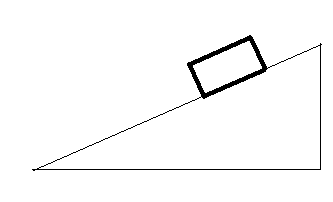 1) Vyznač do obrázku úhel , který svírá nakloněná rovina s vodorovnou rovinou.2) Vyznač tíhu FG, kterou působí hranol na nakloněnou rovinu.3) Načrtni rozklad síly FG na tlakovou (Fn ) a pohybovou (Fp ) složku síly, v rovnoběžníku sil označ úhel .4) Uveď vztahy pro síly FG, Fn, Fp . Použij Pythagorovu větu a funkce sin  a cos .Praktická část:Vozíček zavěsíme na siloměr, změříme sílu FG a zapíšeme do protokolu.FG =            N1) Měření siloměrem: nastavíme nakloněnou rovinu tak, aby  α = 20˚, na nakloněnou rovinu položíme vozíček a siloměrem změříme pohybovou složku tíhové síly. Opakujeme pro úhly 30˚, 40˚ a 50˚. Tlakovou složku tíhové síly dopočítáme pomocí Pythagorovy věty.2) Graficky: Vyrýsujeme ve vhodném měřítku nakloněnou rovinu pro dané úhly a složky tíhové síly změříme a zapíšeme do tabulky.3) Ověření výpočtem: Naměřené hodnoty ověříme výpočtem.Závěr: Školní rok:Rozklad sil na nakloněné roviněTřída:Datum:Jméno a příjmení:                                                                 Protokol č.Poznámka:Poznámka:α ( ˚)20304050Fp (N)Fn (N)α ( ˚)20304050Fp (N)Fn (N)α ( ˚)20304050Fp (N)Fn (N)